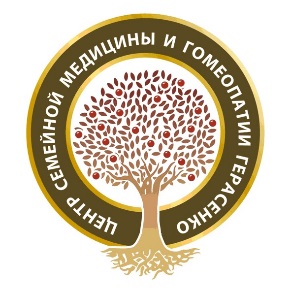 ул. Микрорайон Горский – 69/1,т. 2-133-168www.gerasenko.info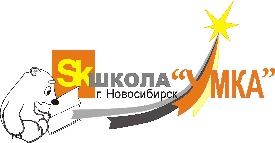 ул. Кропоткина – 323www.umka.pwГомеопатия. Новый взгляд на старую медицину.14 октября 2014г. в 19:00Федоровских И.С.Основы рационального питания.29 января 2015г. в 19:00Лебедева Н.В.Понятие «Здоровье». Как защитить себя от хронических болезней.31 января 2015г. в 15:00Герасенко С.И.Естественная здоровая беременность. Как рождаются здоровые дети.24 февраля 2015г. в 19:00Федоровских И.С.Новая модель здоровья и болезни.5 марта 2015г. в 19:00Лебедева Н.В.Острые инфекции. Как лечить без вреда для здоровья.10 марта 2015г. в 19:00Федоровских И.С.Роль гомеопатии и остеопатии в восстановлении баланса ребенка.18 марта 2015г. в 19:00Пешкичева Т.Ф.20 мая 2015г. в 19:00Пешкичева Т.Ф.Влияние воспитания и общества на целостное здоровье человека.28 марта 2015г. в 15:00Герасенко С.И.Клещевой энцефалит. Новые факты и взгляды на заболевание.30 апреля 2015г. в 19:00Лебедева Н.В.12 мая 2015г. в 19:00Федоровских И.С.Возможности современной медицины. Наука – гомеопатия.16 мая 2015г. в 15:00Герасенко С.И.